Открытка для мамы – прекрасный подарок. Особенно, если такую поделку выполнят своими руками ребята в детском саду. Скорее всего, это будут их первые поделки, сделанные самостоятельно. Поэтому такие открытки более ценны и принесут мамам много радости. Да и сами дошкольники будут рады тому, что они уже умеют делать такие красивые вещи. Различных вариантов открыток, которые можно сделать своими руками, не счесть. Есть среди них и сложные поделки, которые ребята вряд ли выполнят самостоятельно, есть и проще, с которыми дети справятся без особых затруднений. Вот и мы решили изготовить поделку – открытку и хотя она простая, но всё равно красивая, ценная и доставит положительные эмоции ребятам и их любимых мамам.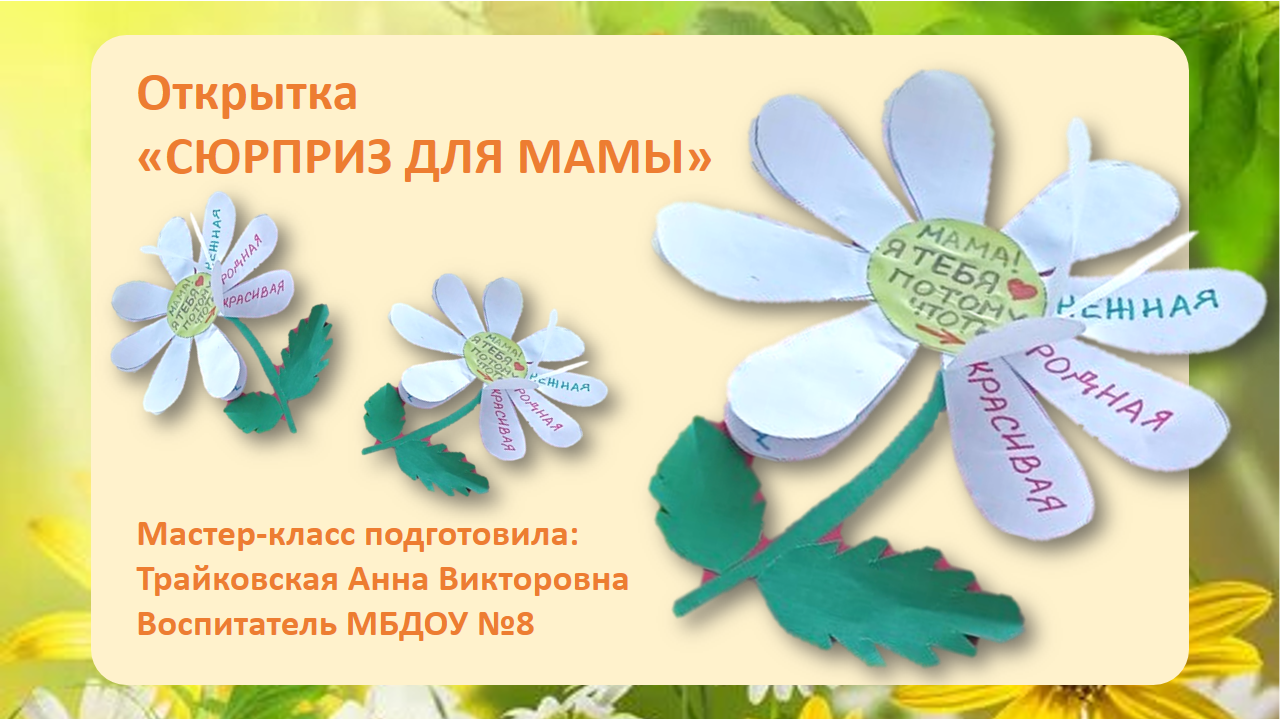 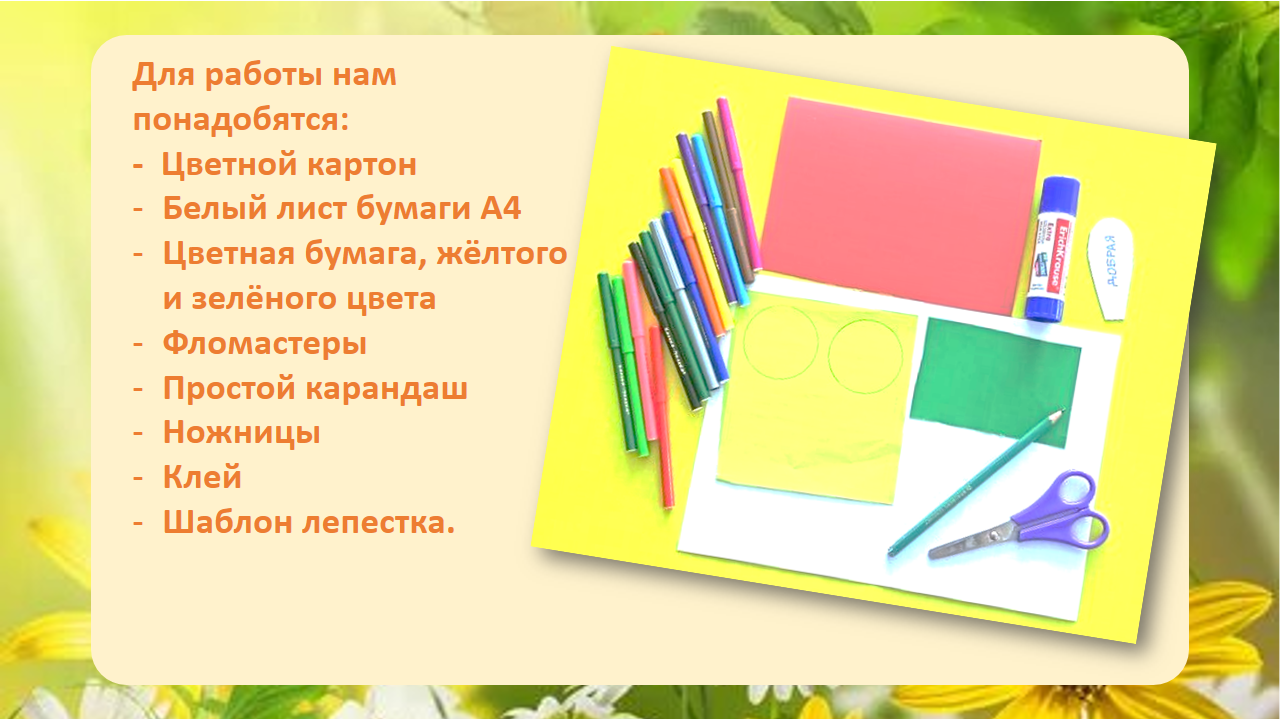 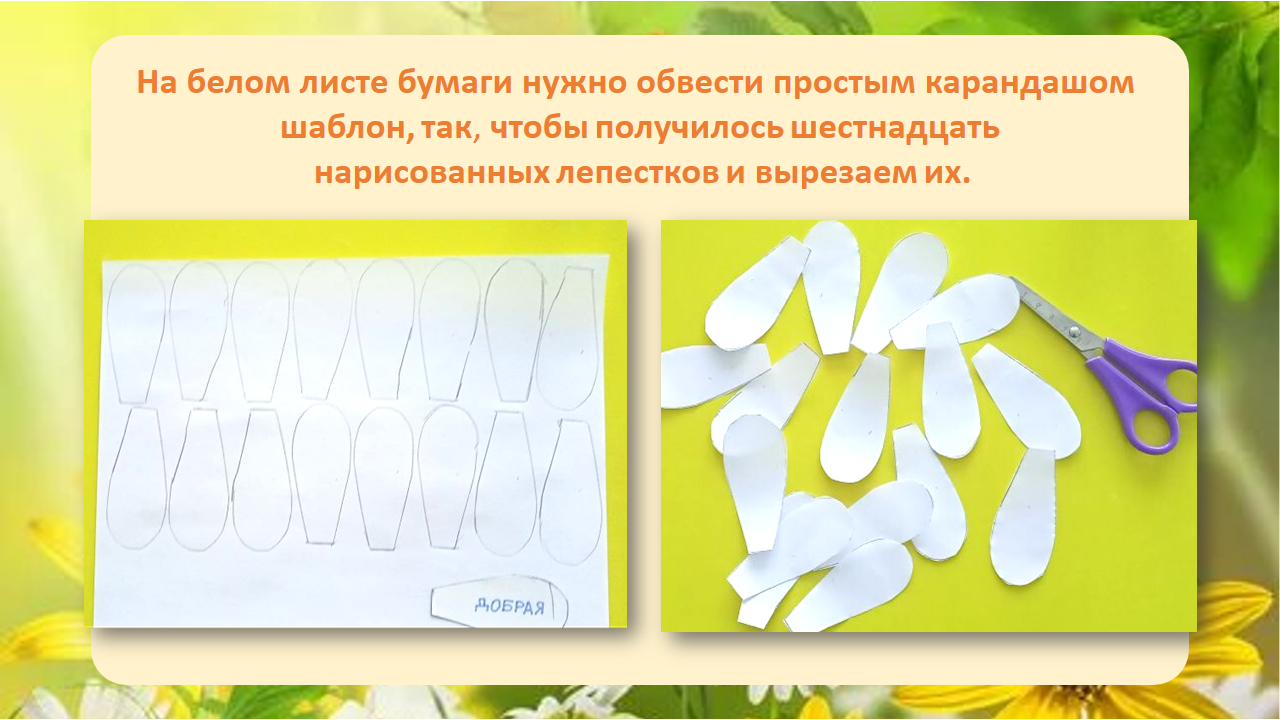 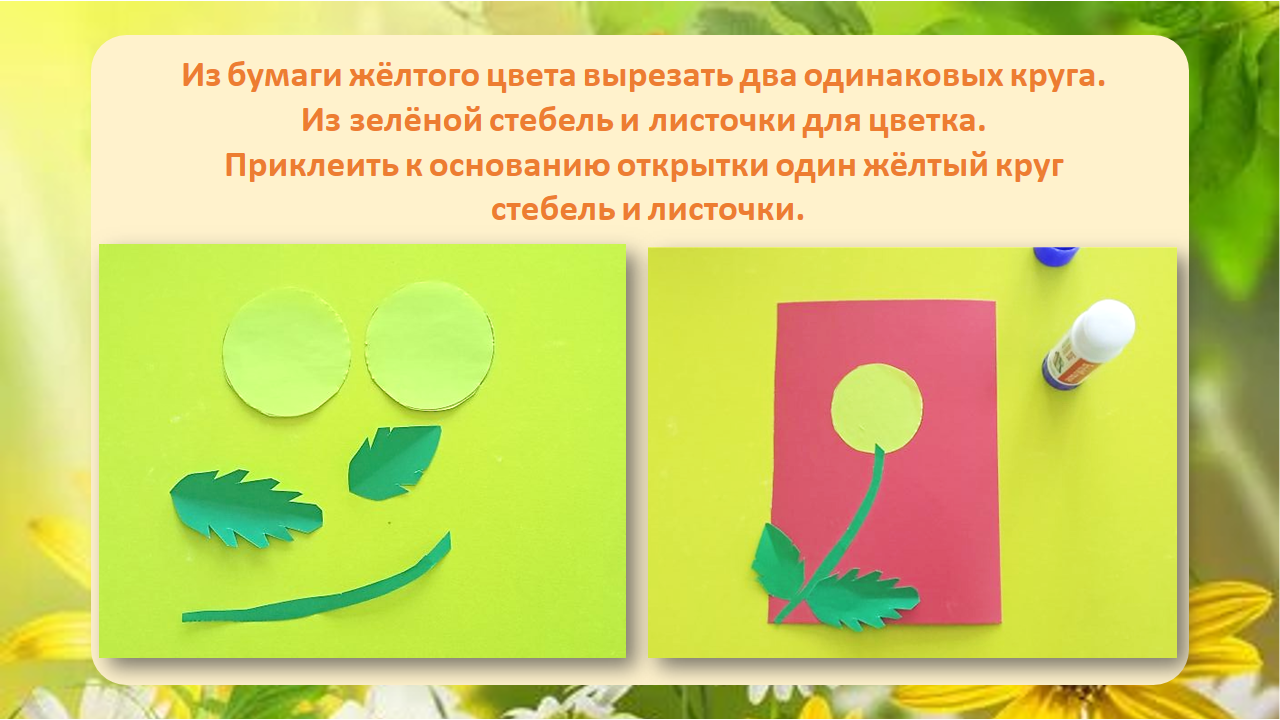 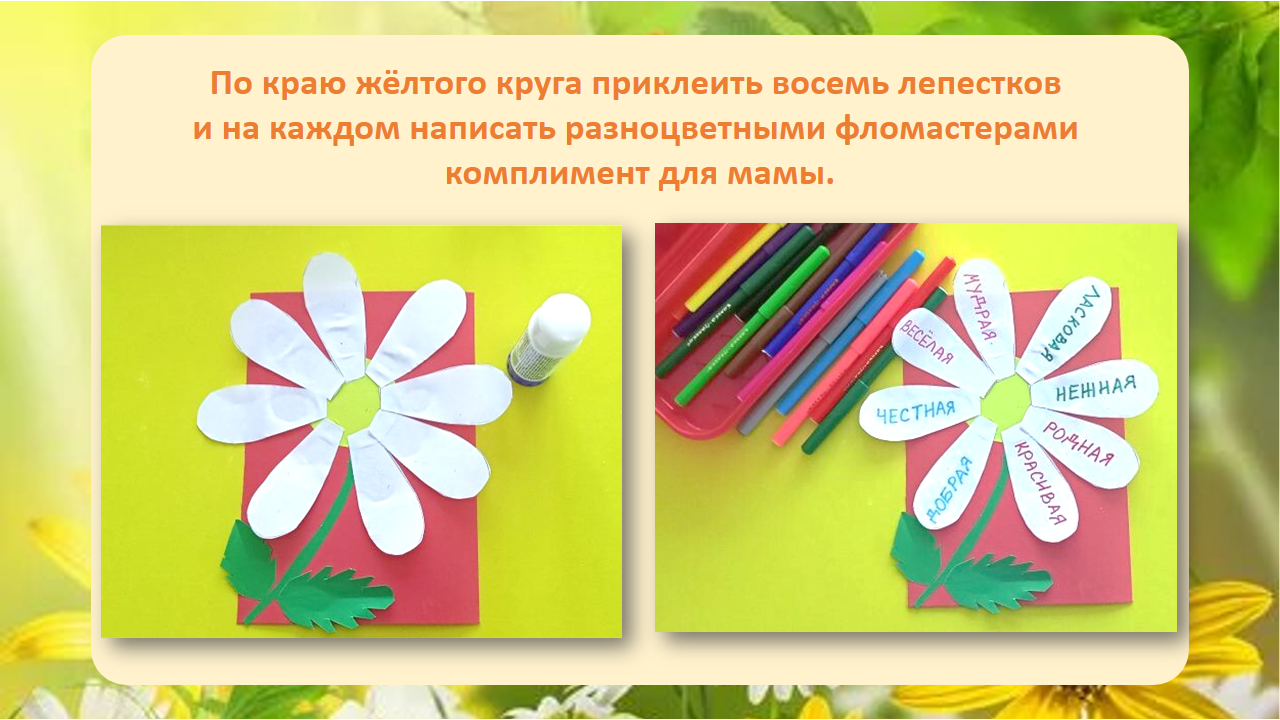 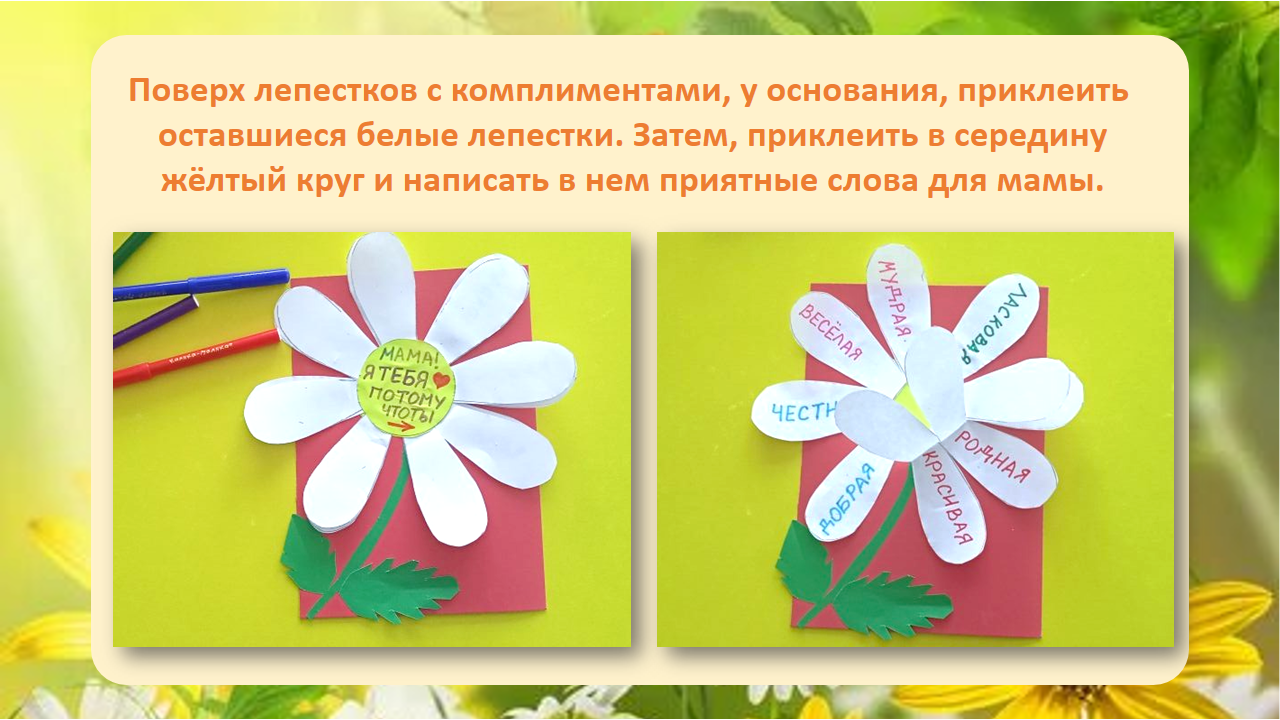 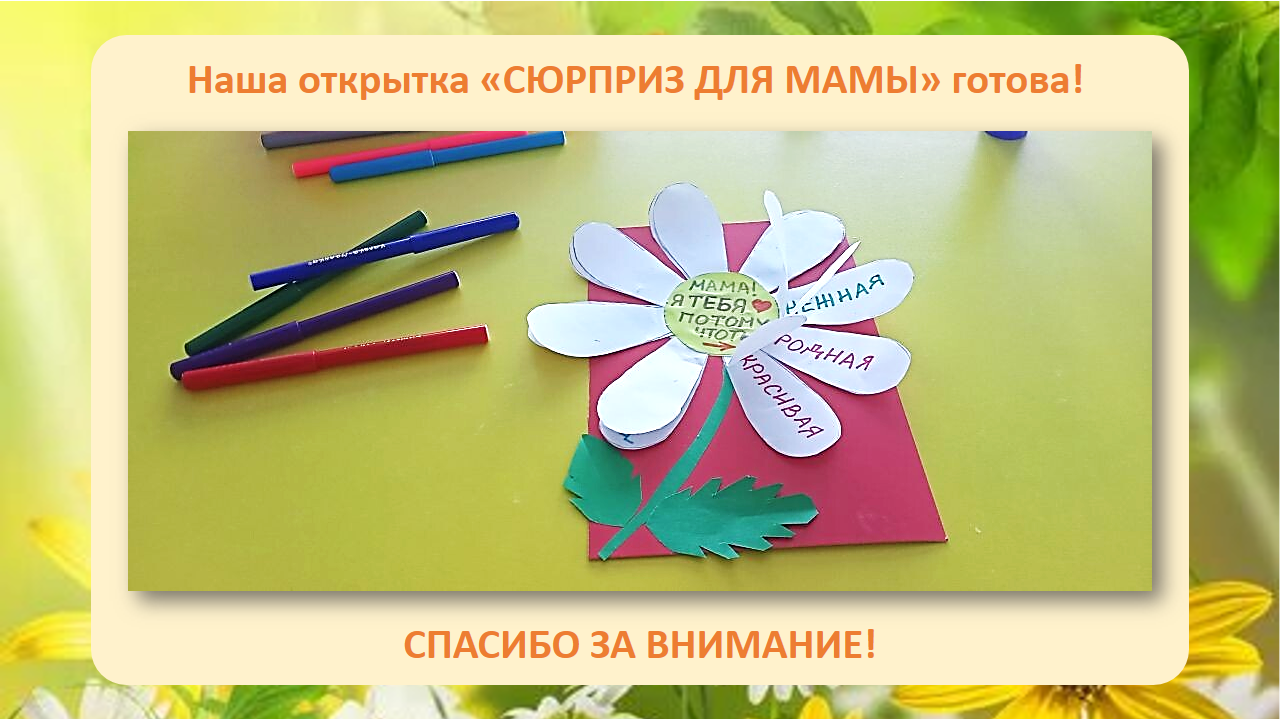 